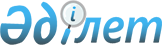 Екібастұз қалалық мәслихатының 2017 жылғы 26 желтоқсандағы "2018 - 2020 жылдарға арналған Екібастұз қалалық бюджеті туралы" № 201/25 шешіміне өзгерістер енгізу туралыПавлодар облысы Екібастұз қалалық мәслихатының 2018 жылғы 2 шілдедегі № 278/32 шешімі. Павлодар облысының Әділет департаментінде 2018 жылғы 13 шілдеде № 6013 болып тіркелді
      Қазақстан Республикасының 2008 жылғы 4 желтоқсандағы Бюджет кодексінің 109-бабы 5-тармағына Қазақстан Республикасының 2001 жылғы 23 қаңтардағы "Қазақстан Республикасындағы жергілікті мемлекеттік басқару және өзін-өзі басқару туралы" Заңының 6-бабы 1-тармағының 1) тармақшасына, Павлодар облыстық мәслихатының 2018 жылғы 14 маусымдағы "Облыстық мәслихаттың 2017 жылғы 14 желтоқсандағы "2018 - 2020 жылдарға арналған облыстық бюджет туралы" № 175/18 шешіміне өзгерістер мен толықтырулар енгізу туралы" № 227/22 шешіміне сәйкес, Екібастұз қалалық мәслихаты ШЕШІМ ҚАБЫЛДАДЫ:
      1. Екібастұз қалалық мәслихатының 2017 жылғы 26 желтоқсандағы "2018 - 2020 жылдарға арналған Екібастұз қалалық бюджеті туралы" (Нормативтік құқықтық актілерді мемлекеттік тіркеу тізілімінде № 5761 болып тіркелген, 2018 жылғы 4 қаңтардағы "Отарқа" газетінде және 2018 жылғы 4 қаңтардағы "Голос Экибастуза" газетінде жарияланған) № 201/25 шешіміне келесі өзгерістер енгізілсін:
      1-тармақта:
      1) тармақшасында:
      "24 742 601" деген сандар "24 802 660" деген сандарымен ауыстырылсын;
      "5 989 229" деген сандар "6 049 288" деген сандарымен ауыстырылсын;
      2) тармақшасында "28 705 679" деген сандар "28 765 738" деген сандарымен ауыстырылсын;
      2-тармақта:
      1) тармақшасында "15,4" деген сандар "16,5" деген сандарымен ауыстырылсын;
      2) тармақшасында "15,4" деген сандар "16,5" деген сандарымен ауыстырылсын;
      3-тармақта:
      1) тармақшасында "84,6" деген сандар "83,5" деген сандарымен ауыстырылсын;
      3) тармақшасында "84,6" деген сандар "83,5" деген сандарымен ауыстырылсын;
      4) тармақшасында "84,6" деген сандар "83,5" деген сандарымен ауыстырылсын;
      6-тармақта "7 500" деген сандар "6 697" деген сандарымен ауыстырылсын.
      2. Көрсетілген шешімнің 1, 7-қосымшалары осы шешімнің 1, 2-қосымшаларына сәйкес жаңа редакцияда жазылсын.
      3. Осы шешімнің орындалуын бақылау Екібастұз қалалық мәслихатының экономика, бюджет және кәсіпкерлік мәселелері жөніндегі тұрақты комиссиясына жүктелсін.
      4. Осы шешім 2018 жылғы 1 қаңтардан бастап қолданысқа енгізіледі. 2018 жылға арналған Екібастұз қалалық бюджеті
(өзгерістермен) 2018 жылға жоғары тұрған бюджеттерден бөлінген, нысаналы трансферттер
					© 2012. Қазақстан Республикасы Әділет министрлігінің «Қазақстан Республикасының Заңнама және құқықтық ақпарат институты» ШЖҚ РМК
				
      Сессия төрағасы,

      қалалық мәслихат хатшысы

Б. Куспеков
Екібастұз қалалық
мәслихатының 2018 жылғы 02
шілдедегі № 278/32 шешіміне
1-қосымшаЕкібастұз қалалық
мәслихатының 2017 жылғы 26
желтоқсан (VI шақырылған,
кезекті XXV сессия)
№ 201/25 шешіміне
1-қосымша
Санаты
Санаты
Санаты
Санаты
Сомасы (мың теңге)
Сыныбы
Сыныбы
Сыныбы
Сомасы (мың теңге)
Iшкi сыныбы
Iшкi сыныбы
Сомасы (мың теңге)
Атауы
Сомасы (мың теңге)
1
2
3
4
5
1. Кірістер
24 802 660
1
Салықтық түсімдер
18 319 958
01
Табыс салығы
4 920 845
2
Жеке табыс салығы
4 920 845
03
Әлеуметтік салық
3 664 414
1
Әлеуметтік салық
3 664 414
04
Меншiкке салынатын салықтар
8 047 915
1
Мүлікке салынатын салықтар
6 679 703
3
Жер салығы
996 286
4
Көлiк құралдарына салынатын салық
370 557
5
Бiрыңғай жер салығы
1 369
05
Тауарларға, жұмыстарға және қызметтерге салынатын iшкi салықтар
1 617 565
2
Акциздер
18 762
3
Табиғи және басқа да ресурстарды пайдаланғаны үшiн түсетiн түсiмдер
1 403 969
4
Кәсiпкерлiк және кәсiби қызметтi жүргiзгенi үшiн алынатын алымдар
184 930
5
Ойын бизнесіне салық
9 904
08
Заңдық маңызы бар әрекеттердi жасағаны және (немесе) оған уәкiлеттiгi бар мемлекеттiк органдар немесе лауазымды адамдар құжаттар бергенi үшiн алынатын міндеттi төлемдер
69 219
1
Мемлекеттiк баж
69 219
2
Салықтық емес түсімдер
81 691
01
Мемлекеттік меншiктен түсетiн кірістер
36 573
1
Мемлекеттік кәсіпорындардың таза кірісі бөлігінің түсімдері
267
5
Мемлекет меншігіндегі мүлікті жалға беруден түсетін кірістер
23 568
7
Мемлекеттік бюджеттен берілген кредиттер бойынша сыйақылар
11 100
9
Мемлекет меншігінен түсетін басқа да кірістер
1 638
06
Басқа да салықтық емес түсiмдер
45 118
1
Басқа да салықтық емес түсiмдер
45 118
3
Негізгі капиталды сатудан түсетін түсімдер
351 723
01
Мемлекеттік мекемелерге бекітілген мемлекеттік мүлікті сату
311 723
1
Мемлекеттік мекемелерге бекітілген мемлекеттік мүлікті сату
311 723
03
Жердi және материалдық емес активтердi сату
40 000
1
Жердi сату
35 000
2
Материалдық емес активтердi сату
5 000
4
Трансферттердің түсімдері
6 049 288
02
Мемлекеттік басқарудың жоғары тұрған органдарынан түсетін трансферттер
6 049 288
2
Облыстық бюджеттен түсетін трансферттер
6 049 288
Функционалдық топ
Функционалдық топ
Функционалдық топ
Функционалдық топ
Функционалдық топ
Сомасы (мың теңге)
Функционалдық кiшi топ
Функционалдық кiшi топ
Функционалдық кiшi топ
Функционалдық кiшi топ
Сомасы (мың теңге)
Бюджеттiк бағдарламалардың әкiмшiсi
Бюджеттiк бағдарламалардың әкiмшiсi
Бюджеттiк бағдарламалардың әкiмшiсi
Сомасы (мың теңге)
Бағдарлама
Бағдарлама
Сомасы (мың теңге)
Атауы
Сомасы (мың теңге)
1
2
3
4
5
6
2. Шығындар
28 765 738
01
Жалпы сипаттағы мемлекеттiк қызметтер
614 462
1
Мемлекеттiк басқарудың жалпы функцияларын орындайтын өкiлдi, атқарушы және басқа органдар
425 112
112
Аудан (облыстық маңызы бар қала) мәслихатының аппараты
35 584
001
Аудан (облыстық маңызы бар қала) мәслихатының қызметін қамтамасыз ету жөніндегі қызметтер
35 584
122
Аудан (облыстық маңызы бар қала) әкiмiнiң аппараты
229 112
001
Аудан (облыстық маңызы бар қала) әкiмiнiң қызметiн қамтамасыз ету жөніндегі қызметтер
212 028
003
Мемлекеттік органның күрделі шығыстары
10 387
113
Жергілікті бюджеттерден берілетін ағымдағы нысаналы трансферттер
6 697
123
Қаладағы аудан, аудандық маңызы бар қала, кент, ауыл, ауылдық округ әкімінің аппараты
160 416
001
Қаладағы аудан, аудандық маңызы бар қаланың, кент, ауыл, ауылдық округ әкімінің қызметін қамтамасыз ету жөніндегі қызметтер
138 816
022
Мемлекеттік органның күрделі шығыстары
21 600
2
Қаржылық қызмет
70 518
452
Ауданның (облыстық маңызы бар қаланың) қаржы бөлiмi
70 518
001
Ауданның (облыстық маңызы бар қаланың) бюджетін орындау және коммуналдық меншігін басқару саласындағы мемлекеттік саясатты іске асыру жөніндегі қызметтер
61 966
003
Салық салу мақсатында мүлiктi бағалауды жүргiзу
5 883
010
Жекешелендіру, коммуналдық меншікті басқару, жекешелендіруден кейінгі қызмет және осыған байланысты дауларды реттеу
2 429
018
Мемлекеттік органның күрделі шығыстары
240
5
Жоспарлау және статистикалық қызмет
39 764
453
Ауданның (облыстық маңызы бар қаланың) экономика және бюджеттік жоспарлау бөлiмi
39 764
001
Экономикалық саясатты, мемлекеттік жоспарлау жүйесін қалыптастыру және дамыту саласындағы мемлекеттік саясатты іске асыру жөніндегі қызметтер
38 764
004
Мемлекеттік органның күрделі шығыстары
1 000
9
Жалпы сипаттағы өзге де мемлекеттiк қызметтер
79 068
 458
Ауданның (облыстық маңызы бар қаланың) тұрғын үй-коммуналдық шаруашылығы, жолаушылар көлігі және автомобиль жолдары бөлімі
79 068
 001
Жергілікті деңгейде тұрғын үй-коммуналдық шаруашылығы, жолаушылар көлігі және автомобиль жолдары саласындағы мемлекеттік саясатты іске асыру жөніндегі қызметтер
59 068
113
Жергілікті бюджеттерден берілетін ағымдағы нысаналы трансферттер
20 000
02
Қорғаныс
79 630
1
Әскери мұқтаждар
46 694
122
Аудан (облыстық маңызы бар қала) әкiмiнiң аппараты
46 694
005
Жалпыға бiрдей әскери мiндеттi атқару шеңберiндегi iс-шаралар
46 694
2
Төтенше жағдайлар жөнiндегi жұмыстарды ұйымдастыру
32 936
122
Аудан (облыстық маңызы бар қала) әкiмiнiң аппараты
32 936
006
Аудан (облыстық маңызы бар қала) ауқымындағы төтенше жағдайлардың алдын алу және оларды жою
16 900
007
Аудандық (қалалық) ауқымдағы дала өрттерінің, сондай-ақ мемлекеттік өртке қарсы қызмет органдары құрылмаған елдi мекендерде өрттердің алдын алу және оларды сөндіру жөніндегі іс-шаралар
16 036
03
Қоғамдық тәртiп, қауiпсiздiк, құқықтық, сот, қылмыстық-атқару қызметi
94 604
9
Қоғамдық тәртіп және қауіпсіздік саласындағы басқа да қызметтер
94 604
458
Ауданның (облыстық маңызы бар қаланың) тұрғын үй-коммуналдық шаруашылығы, жолаушылар көлiгi және автомобиль жолдары бөлiмi
71 371
021
Елдi мекендерде жол қозғалысы қауiпсiздiгін қамтамасыз ету
71 371
499
Ауданның (облыстық маңызы бар қаланың) азаматтық хал актілерін тіркеу бөлімі
23 233
001
Жергілікті деңгейде азаматтық хал актілерін тіркеу саласындағы мемлекеттік саясатты іске асыру жөніндегі қызметтер
22 003
003
Мемлекеттік органның күрделі шығыстары
1 230
04
Бiлiм беру
9 670 627
1
Мектепке дейiнгi тәрбие және оқыту
2 299 342
464
Ауданның (облыстық маңызы бар қаланың) бiлiм бөлiмi
1 915 769
009
Мектепке дейінгі тәрбие мен оқыту ұйымдарының қызметін қамтамасыз ету
1 519 046
040
Мектепке дейінгі білім беру ұйымдарында мемлекеттік білім беру тапсырысын іске асыруға
396 723
467
Ауданның (облыстық маңызы бар қаланың) құрылыс бөлімі
383 573
037
Мектепке дейiнгi тәрбие және оқыту объектілерін салу және реконструкциялау
383 573
2
Бастауыш, негізгі орта және жалпы орта білім беру
6 803 688
123
Қаладағы аудан, аудандық маңызы бар қала, кент, ауыл, ауылдық округ әкімінің аппараты
6 565
005
Ауылдық жерлерде балаларды мектепке дейiн тегiн алып баруды және керi алып келудi ұйымдастыру
6 565
464
Ауданның (облыстық маңызы бар қаланың) бiлiм бөлiмi
5 633 041
003
Жалпы бiлiм беру
5 292 013
006
Балаларға қосымша білім беру
341 028
465
Ауданның (облыстық маңызы бар қаланың) дене шынықтыру және спорт бөлімі
419 845
017
Балалар мен жасөспірімдерге спорт бойынша қосымша білім беру
419 845
467
Ауданның (облыстық маңызы бар қаланың) құрылыс бөлімі
744 237
024
Бастауыш, негізгі орта және жалпы орта білім беру объектілерін салу және реконструкциялау
744 237
9
Бiлiм беру саласындағы өзге де қызметтер
567 597
464
Ауданның (облыстық маңызы бар қаланың) бiлiм бөлiмi
567 597
001
Жергілікті деңгейде білім беру саласындағы мемлекеттік саясатты іске асыру жөніндегі қызметтер
59 213
005
Ауданның (облыстық маңызы бар қаланың) мемлекеттiк бiлiм беру мекемелер үшiн оқулықтар мен оқу-әдiстемелiк кешендерді сатып алу және жеткiзу
154 620
007
Аудандық (қалалық) ауқымдағы мектеп олимпиадаларын және мектептен тыс іс-шараларды өткiзу
4 055
015
Жетім баланы (жетім балаларды) және ата-аналарының қамқорынсыз қалған баланы (балаларды) күтіп-ұстауға қамқоршыларға (қорғаншыларға) ай сайынға ақшалай қаражат төлемі
69 475
022
Жетім баланы (жетім балаларды) және ата-анасының қамқорлығынсыз қалған баланы (балаларды) асырап алғаны үшін Қазақстан азаматтарына біржолғы ақша қаражатын төлеуге арналған төлемдер
3 248
067
Ведомстволық бағыныстағы мемлекеттік мекемелер мен ұйымдардың күрделі шығыстары
276 986
05
Денсаулық сақтау
528
9
Денсаулық сақтау саласындағы өзге де қызметтер
528
123
Қаладағы аудан, аудандық маңызы бар қала, кент, ауыл, ауылдық округ әкімінің аппараты
528
002
Шұғыл жағдайларда сырқаты ауыр адамдарды дәрігерлік көмек көрсететін ең жақын денсаулық сақтау ұйымына дейін жеткізуді ұйымдастыру
528
06
Әлеуметтiк көмек және әлеуметтiк қамсыздандыру
882 205
1
Әлеуметтiк қамсыздандыру
58 708
451
Ауданның (облыстық маңызы бар қаланың) жұмыспен қамту және әлеуметтік бағдарламалар бөлімі
49 717
005
Мемлекеттік атаулы әлеуметтік көмек
49 717
464
Ауданның (облыстық маңызы бар қаланың) білім бөлімі
8 991
030
Патронат тәрбиешілерге берілген баланы (балаларды) асырап бағу
8 991
2
Әлеуметтiк көмек
643 416
123
Қаладағы аудан, аудандық маңызы бар қала, кент, ауыл, ауылдық округ әкімінің аппараты
3 080
003
Мұқтаж азаматтарға үйiнде әлеуметтiк көмек көрсету
3 080
451
Ауданның (облыстық маңызы бар қаланың) жұмыспен қамту және әлеуметтік бағдарламалар бөлімі
640 336
002
Жұмыспен қамту бағдарламасы
189 456
004
Ауылдық жерлерде тұратын денсаулық сақтау, білім беру, әлеуметтік қамтамасыз ету, мәдениет, спорт және ветеринар мамандарына отын сатып алуға Қазақстан Республикасының заңнамасына сәйкес әлеуметтік көмек көрсету
5 459
006
Тұрғын үйге көмек көрсету
36 320
007
Жергілікті өкілетті органдардың шешімі бойынша мұқтаж азаматтардың жекелеген топтарына әлеуметтік көмек
162 884
010
Үйден тәрбиеленіп оқытылатын мүгедек балаларды материалдық қамтамасыз ету
5 195
013
Белгіленген тұрғылықты жері жоқ тұлғаларды әлеуметтік бейімдеу
50 083
014
Мұқтаж азаматтарға үйде әлеуметтiк көмек көрсету
81 007
017
Оңалтудың жеке бағдарламасына сәйкес мұқтаж мүгедектерді міндетті гигиеналық құралдармен қамтамасыз ету, қозғалуға қиындығы бар бірінші топтағы мүгедектерге жеке көмекшінің және есту бойынша мүгедектерге қолмен көрсететін тіл маманының қызметтерін ұсыну
67 576
023
Жұмыспен қамту орталықтарының қызметін қамтамасыз ету
42 356
9
Әлеуметтiк көмек және әлеуметтiк қамтамасыз ету салаларындағы өзге де қызметтер
180 081
451
Ауданның (облыстық маңызы бар қаланың) жұмыспен қамту және әлеуметтік бағдарламалар бөлімі
180 081
001
Жергілікті деңгейде халық үшін әлеуметтік бағдарламаларды жұмыспен қамтуды қамтамасыз етуді іске асыру саласындағы мемлекеттік саясатты іске асыру жөніндегі қызметтер
55 072
011
Жәрдемақыларды және басқа да әлеуметтік төлемдерді есептеу, төлеу мен жеткізу бойынша қызметтерге ақы төлеу
3 179
050
Қазақстан Республикасында мүгедектердің құқықтарын қамтамасыз ету және өмір сүру сапасын жақсарту жөніндегі 2012 - 2018 жылдарға арналған іс-щаралар жоспарын іске асыру
49 454
054
Үкіметтік емес ұйымдарда мемлекеттік әлеуметтік тапсырысты орналастыру
71 774
067
Ведомстволық бағыныстағы мемлекеттік мекемелер мен ұйымдардың күрделі шығыстары
602
07
Тұрғын үй-коммуналдық шаруашылық
9 220 802
1
Тұрғын үй шаруашылығы
5 645 604
458
Ауданның (облыстық маңызы бар қаланың) тұрғын үй-коммуналдық шаруашылығы, жолаушылар көлiгi және автомобиль жолдары бөлiмi
240 757
003
Мемлекеттік тұрғын үй қорын сақтауды ұйымдастыру
194 320
004
Азматтардың жекелеген санаттарын тұрғын үймен қамтамасыз ету
42 500
049
Көп пәтерлі тұрғын үйлерде энергетикалық аудит жүргізу
3 937
467
Ауданның (облыстық маңызы бар қаланың) құрылыс бөлімі
5 371 851
003
Коммуналдық тұрғын үй қорының тұрғын үйін жобалау және (немесе) салу, реконструкциялау
3 911 017
004
Инженерлік-коммуникациялық инфрақұрылымды жобалау, дамыту және (немесе) жайластыру
1 428 234
098
Коммуналдық тұрғын үй қорының тұрғын үйлерін сатып алу
32 600
479
Ауданның (облыстық маңызы бар қаланың) тұрғын үй инспекциясы бөлімі
32 996
001
Жергілікті деңгейде тұрғын үй қоры саласындағы мемлекеттік саясатты іске асыру жөніндегі қызметтер
32 996
2
Коммуналдық шаруашылық
2 263 354
123
Қаладағы аудан, аудандық маңызы бар қала, кент, ауыл, ауылдық округ әкімінің аппараты 
18 488
014
Елдi мекендердi сумен жабдықтауды ұйымдастыру
18 488
467
Ауданның (облыстық маңызы бар қаланың) құрылыс бөлімі
2 244 866
005
Коммуналдық шаруашылығын дамыту
11 000
006
Сумен жабдықтау және су бұру жүйесін дамыту
523 059
007
Қаланы және елді мекендерді абаттандыруды дамыту
128 569
058
Елді мекендердегі сумен жабдықтау және су бұру жүйелерін дамыту
1 582 238
3
Елді мекендерді көркейту
1 311 844
123
Қаладағы аудан, аудандық маңызы бар қала, кент, ауыл, ауылдық округ әкімінің аппараты
27 768
008
Елді мекендердегі көшелерді жарықтандыру
16 215
011
Елдi мекендердi абаттандыру мен көгалдандыру
11 553
458
Ауданның (облыстық маңызы бар қаланың) тұрғын үй-коммуналдық шаруашылығы, жолаушылар көлiгi және автомобиль жолдары бөлiмi
1 284 076
015
Елдi мекендердегі көшелердi жарықтандыру
200 308
016
Елдi мекендердiң санитариясын қамтамасыз ету
126 371
017
Жерлеу орындарын ұстау және туыстары жоқ адамдарды жерлеу
4 741
018
Елдi мекендердi абаттандыру және көгалдандыру
952 656
08
Мәдениет, спорт, туризм және ақпараттық кеңiстiк
957 971
1
Мәдениет саласындағы қызмет
423 360
455
Ауданның (облыстық маңызы бар қаланың) мәдениет және тілдерді дамыту бөлімі
285 266
003
Мәдени-демалыс жұмысын қолдау
285 266
467
Ауданның (облыстық маңызы бар қаланың) құрылыс бөлімі
138 094
011
Мәдениет объектілерін дамыту
138 094
2
Спорт
219 697
465
Ауданның (облыстық маңызы бар қаланың) дене шынықтыру және спорт бөлімі
219 697
001
Жергілікті деңгейде дене шынықтыру және спорт саласындағы мемлекеттік саясатты іске асыру жөніндегі қызметтер
17 235
005
Ұлттық және бұқаралық спорт түрлерін дамыту
133 365
006
Аудандық (облыстық маңызы бар қалалық) деңгейде спорттық жарыстар өткiзу
15 712
007
Әртүрлi спорт түрлерi бойынша аудан (облыстық маңызы бар қала) құрама командаларының мүшелерiн дайындау және олардың облыстық спорт жарыстарына қатысуы
7 081
032
Ведомстволық бағыныстағы мемлекеттік мекемелер мен ұйымдардың күрделі шығыстары
46 304
3
Ақпараттық кеңiстiк
160 777
455
Ауданның (облыстық маңызы бар қаланың) мәдениет және тілдерді дамыту бөлімі
96 955
006
Аудандық (қалалық) кiтапханалардың жұмыс iстеуi
88 566
007
Мемлекеттiк тiлдi және Қазақстан халқының басқа да тiлдерін дамыту
8 389
456
Ауданның (облыстық маңызы бар қаланың) ішкі саясат бөлімі
63 822
002
Мемлекеттік ақпараттық саясат жүргізу жөніндегі қызметтер
63 822
9
Мәдениет, спорт, туризм және ақпараттық кеңiстiктi ұйымдастыру жөнiндегi өзге де қызметтер
154 137
455
Ауданның (облыстық маңызы бар қаланың) мәдениет және тілдерді дамыту бөлімі
102 431
001
Жергілікті деңгейде тілдерді және мәдениетті дамыту саласындағы мемлекеттік саясатты іске асыру жөніндегі қызметтер
15 291
032
Ведомстволық бағыныстағы мемлекеттік мекемелер мен ұйымдардың күрделі шығыстары
56 140
113
Жергілікті бюджеттерден берілетін ағымдағы нысаналы трансферттер
31 000
456
Ауданның (облыстық маңызы бар қаланың) ішкі саясат бөлімі
51 706
001
Жергілікті деңгейде ақпарат, мемлекеттілікті нығайту және азаматтардың әлеуметтік сенімділігін қалыптастыру саласында мемлекеттік саясатты іске асыру жөніндегі қызметтер
18 462
003
Жастар саясаты саласында іс-шараларды iске асыру
33 244
10
Ауыл, су, орман, балық шаруашылығы, ерекше қорғалатын табиғи аумақтар, қоршаған ортаны және жануарлар дүниесін қорғау, жер қатынастары
164 974
1
Ауыл шаруашылығы
115 345
462
Ауданның (облыстық маңызы бар қаланың) ауыл шаруашылығы бөлімі
20 312
001
Жергілікті деңгейде ауыл шаруашылығы саласындағы мемлекеттік саясатты іске асыру жөніндегі қызметтер
19 580
006
Мемлекеттік органның күрделі шығыстары
732
467
Ауданның (облыстық маңызы бар қаланың) құрылыс бөлімі
856
010
Ауыл шаруашылығы объектілерін дамыту
856
473
Ауданның (облыстық маңызы бар қаланың) ветеринария бөлімі
94 177
001
Жергілікті деңгейде ветеринария саласындағы мемлекеттік саясатты іске асыру жөніндегі қызметтер
22 025
005
Мал көмінділерінің (биотермиялық шұңқырлардың) жұмыс істеуін қамтамасыз ету
13 637
007
Қаңғыбас иттер мен мысықтарды аулауды және жоюды ұйымдастыру
5 780
011
Эпизоотияға қарсы іс-шаралар жүргізу
50 071
047
Жануарлардың саулығы мен адамның денсаулығына қауіп төндіретін, алып қоймай залалсыздандырылған (зарарсыздандырылған) және қайта өңделген жануарлардың, жануарлардан алынатын өнімдер мен шикізаттың құнын иелеріне өтеу
2 664
6
Жер қатынастары
45 683
463
Ауданның (облыстық маңызы бар қаланың) жер қатынастары бөлiмi
45 683
001
Аудан (облыстық маңызы бар қала) аумағында жер қатынастарын реттеу саласындағы мемлекеттік саясатты іске асыру жөніндегі қызметтер
38 683
006
Аудандардың, облыстық маңызы бар, аудандық маңызы бар қалалардың, кенттердiң, ауылдардың, ауылдық округтердiң шекарасын белгiлеу кезiнде жүргiзiлетiн жерге орналастыру
7 000
9
Ауыл, су, орман, балық шаруашылығы, қоршаған ортаны қорғау және жер қатынастары саласындағы басқа да қызметтер
3 946
453
Ауданның (облыстық маңызы бар қаланың) экономика және бюджеттік жоспарлау бөлiмi
3 946
099
Мамандарға әлеуметтік қолдау көрсету жөніндегі шараларды іске асыру
3 946
11
Өнеркәсіп, сәулет, қала құрылысы және құрылыс қызметі
91 552
2
Сәулет, қала құрылысы және құрылыс қызметі
91 552
467
Ауданның (облыстық маңызы бар қаланың) құрылыс бөлімі
55 529
001
Жергілікті деңгейде құрылыс саласындағы мемлекеттік саясатты іске асыру жөніндегі қызметтер
52 953
017
Мемлекеттік органның күрделі шығыстары
2 576
468
Ауданның (облыстық маңызы бар қаланың) сәулет және қала құрылысы бөлімі
36 023
001
Жергілікті деңгейде сәулет және қала құрылысы саласындағы мемлекеттік саясатты іске асыру жөніндегі қызметтер
20 968
003
Аудан аумағында қала құрылысын дамыту схемаларын және елді мекендердің бас жоспарларын әзірлеу
15 055
12
Көлiк және коммуникация
2 906 495
1
Автомобиль көлiгi
2 792 329
123
Қаладағы аудан, аудандық маңызы бар қала, кент, ауыл, ауылдық округ әкімінің аппараты
22 519
013
Аудандық маңызы бар қалаларда, кенттерде, ауылдарда, ауылдық округтерде автомобиль жолдарының жұмыс істеуін қамтамасыз ету
7 547
045
Елді мекендер көшелеріндегі автомобиль жолдарын күрделі және орташа жөндеу
14 972
458
Ауданның (облыстық маңызы бар қаланың) тұрғын үй-коммуналдық шаруашылығы, жолаушылар көлiгi және автомобиль жолдары бөлiмi
2 769 810
022
Көлік инфрақұрылымын дамыту
358 939
023
Автомобиль жолдарының жұмыс iстеуiн қамтамасыз ету
405 648
045
Аудандық маңызы бар автомобиль жолдарын және елді мекендердің көшелерін күрделі және орташа жөндеу
654 900
051
Көлiк инфрақұрылымының басым жобаларын іске асыру
1 350 323
9
Көлiк және коммуникациялар саласындағы өзге де қызметтер
114 166
458
Ауданның (облыстық маңызы бар қаланың) тұрғын үй-коммуналдық шаруашылығы, жолаушылар көлiгi және автомобиль жолдары бөлiмi
114 166
024
Кентiшiлiк (қалаiшiлiк), қала маңындағы ауданiшiлiк қоғамдық жолаушылар тасымалдарын ұйымдастыру
104 166
037
Әлеуметтік маңызы бар қалалық (ауылдық), қала маңындағы және ауданішілік қатынастар бойынша жолаушылар тасымалдарын субсидиялау
10 000
13
Басқалар
87 891
3
Кәсiпкерлiк қызметтi қолдау және бәсекелестікті қорғау
22 770
469
Ауданның (облыстық маңызы бар қаланың) кәсіпкерлік бөлімі
22 770
001
Жергілікті деңгейде кәсіпкерлікті дамыту саласындағы мемлекеттік саясатты іске асыру жөніндегі қызметтер
20 770
003
Кәсіпкерлік қызметті қолдау
2 000
9
Басқалар
65 121
123
Қаладағы аудан, аудандық маңызы бар қала, кент, ауыл, ауылдық округ әкімінің аппараты
8 521
040
Өңірлерді дамытудың 2020 жылға дейінгі бағдарламасы шеңберінде өңірлерді экономикалық дамытуға жәрдемдесу бойынша шараларды іске асыру
8 521
452
Ауданның (облыстық маңызы бар қаланың) қаржы бөлiмi
56 600
012
Ауданның (облыстық маңызы бар қаланың) жергілікті атқарушы органының резерві
56 600
14
Борышқа қызмет көрсету
11 100
1
Борышқа қызмет көрсету
11 100
452
Ауданның (облыстық маңызы бар қаланың) қаржы бөлiмi
11 100
013
Жергілікті атқарушы органдардың облыстық бюджеттен қарыздар бойынша сыйақылар мен өзге де төлемдерді төлеу бойынша борышына қызмет көрсету
11 100
15
Трансферттер
3 982 897
1
Трансферттер
3 982 897
452
Ауданның (облыстық маңызы бар қаланың) қаржы бөлiмi
3 982 897
006
Пайдаланылмаған (толық пайдаланылмаған) нысаналы трансферттерді қайтару
41 907
007
Бюджеттік алып қоюлар
3 337 044
024
Заңнаманы өзгертуге байланысты жоғары тұрған бюджеттің шығындарын өтеуге төменгі тұрған бюджеттен ағымдағы нысаналы трансферттер
387 750
038
Субвенциялар
188 016
051
Жергілікті өзін-өзі басқару органдарына берілетін трансферттер
28 180
3. Таза бюджеттік кредиттеу
507 986
Бюджеттік кредиттер
778 430
07
Тұрғын үй-коммуналдық шаруашылық
764 000
1
Тұрғын үй шаруашылығы
764 000
458
Ауданның (облыстық маңызы бар қаланың) тұрғын үй-коммуналдық шаруашылығы, жолаушылар көлiгi және автомобиль жолдары бөлiмi
764 000
053
Жылу, сумен жабдықтау және су бұру жүйелерін реконструкция және құрылыс үшін кредит беру
764 000
10
Ауыл, су, орман, балық шаруашылығы, ерекше қорғалатын табиғи аумақтар, қоршаған ортаны және жануарлар дүниесін қорғау, жер қатынастары
14 430
9
Ауыл, су, орман, балық шаруашылығы, қоршаған ортаны қорғау және жер қатынастары саласындағы басқа да қызметтер
14 430
453
Ауданның (облыстық маңызы бар қаланың) экономика және бюджеттік жоспарлау бөлiмi
14 430
006
Мамандарды әлеуметтік қолдау шараларын іске асыру үшін бюджеттік кредиттер
14 430
5
Бюджеттік кредиттерді өтеу
270 444
01
Бюджеттік кредиттерді өтеу
270 444
1
Мемлекеттік бюджеттен берілген бюджеттік кредиттерді өтеу
270 444
4. Қаржы активтерімен операциялар бойынша сальдо
-18 301
Қаржы активтерiн сатып алу
82 294
13
Басқалар
82 294
9
Басқалар
82 294
452
Ауданның (облыстық маңызы бар қаланың) қаржы бөлiмi
82 294
014
Заңды тұлғалардың жарғылық капиталын қалыптастыру немесе ұлғайту
82 294
6
Мемлекеттің қаржы активтерін сатудан түсетін түсімдер
100 595
01
Мемлекеттің қаржы активтерін сатудан түсетін түсімдер
100 595
1
Қаржы активтерiн ел ішінде сатудан түсетін түсімдер
100 595
5. Бюджет тапшылығы (профициті)
-4 452 763
6. Бюджет тапшылығын қаржыландыру (профицитін пайдалану)
4 452 763
7
Қарыздар түсімдері
4 461 611
01
Мемлекеттік ішкі қарыздар
4 461 611
2
Қарыз алу келісім-шарттары
4 461 611
16
Қарыздарды өтеу
570 444
1
Қарыздарды өтеу
570 444
452
Ауданның (облыстық маңызы бар қаланың) қаржы бөлімі
570 444
008
Жергілікті атқарушы органның жоғары тұрған бюджет алдындағы борышын өтеу
570 444
8
Бюджет қаражаттарының пайдаланылатын қалдықтары
561 596
01
Бюджет қаражаты қалдықтары
561 596
1
Бюджет қаражатының бос қалдықтары
561 596Екібастұз қалалық
мәслихатының 2018 жылғы 02
шілдедегі № 278/32 шешіміне
2-қосымшаЕкібастұз қалалық
мәслихатының 2017 жылғы 26
желтоқсан (VI шақырылған,
кезекті XXV сессия)
№ 201/25 шешіміне
7-қосымша
№ қ/қ
Нысаналы трансферттердің мақсаты
Сомасы (мың теңге)
1
2
3
Барлығы:
6 049 288
1.
Облыстық бюджеттен нысаналы трансферттер барлығы:
1 558 046
соның ішінде:
1.1.
Облыстық бюджеттен нысаналы ағымдағы трансферттер:
828 225
білім беру саласында ағымдағы және күрделі сипаттағы шығыстарға, соның ішінде:
36 334
- жалпы орта білім беретін мектептерде шахмат үйірмелерін ұстауға
25 614
- окулықтар сатып алуға
10 720
нәтижелі жұмыспен қамтуды және жаппай кәсіпкерлікті дамыту бағдарламасы шеңберінде еңбек нарығын дамытуға бағытталған іс-шараларды іске асыруға, соның ішінде:
35 106
тұрғын үйді жалдау (жалға алу) бойынша шығыстарды өтеуге және коммуналдық қызметтерді төлеуге субсидия беру
17 388
- қысқа мерзімді кәсіби оқыту
17 718
бруцеллез ауруына шалдыққан, санитариялық союға жіберілетін ауыл шаруашылығы малдарының құнын өтеуге
2 664
футболдан спорт жарыстарына дайындыққа және қатысуға
100 000
ауылдар, кенттер, ауылдық округтер әкімдеріне бюджеттің төртінші деңгейін енгізу шеңберінде қызметтік автокөлік сатып алуға
6 697
көлік инфрақұрылымының басымдықты жобаларын қаржыландыру
647 424
1.2.
Облыстық бюджеттен нысаналы даму трансферттері:
729 821
сумен жабдықтау және су бұру жүйесін дамытуға
70 202
бастауыш, негізгі орта және жалпы білім беру объектілерін салуға және реконструкциялауға
56 663
ауылдық елді мекендерде сумен жабдықтау және су бұру жүйесін дамытуға
302 574
инженерлік-коммуникациялық инфрақұрылымды жобалауға, дамытуға және (немесе) жайғастыруға
300 382
2.
Республикалық бюджеттен нысаналы трансферттер барлығы:
4 491 242
2.1.
Республикалық бюджеттен нысаналы ағымдағы трансферттер:
1 304 436
тілдік курстар өтілінен өткен мұғалімдерге үстемеақы төлеуге және оқу кезеңінде негізгі қызметкерді алмастырғаны үшін мұғалімдерге үстемеақы төлеуге, соның ішінде:
29 288
- тілдік курстар өтілінен өткен мұғалімдерге үстемеақы
23 071
- оқу кезеңінде негізгі қызметкерді алмастырғаны үшін шығыстар
6 217
үкіметтік емес секторда мемлекеттік әлеуметтік тапсырысты орналастыруға, соның ішінде:
55 918
- мемлекеттік әлеуметтік тапсырысты орналастыру (жартылай стационар жағдайында)
44 599
- тұрмыстық зорлық-зомбылық құрбандарына арнайы әлеуметтік қызметтер көрсетуге
11 319
нәтижелі жұмыспен қамтуды және жаппай кәсіпкерлікті дамыту бағдарламасы шеңберінде еңбек нарығын дамытуға бағытталған іс-шараларды іске асыруға, соның ішінде:
74 091
- жалақыны ішінара субсидиялауға
26 667
- жастар тәжірибесіне
26 456
- оралмандар мен көшіп келгендерге көшуге субсидия беру
10 132
- жаңа бизнес идеяларды іске асыруға гранттар
10 836
мүгедектердің құқықтарын қамтамасыз ету және өмір сүру сапасын жақсарту жөніндегі іс-шаралар Жоспарын іске асыруға, соның ішінде:
45 392
- мүгедектерді міндетті гигиеналық құралдармен қамтамасыз ету нормаларын арттыру
40 472
- ым тілі маманының көрсетілетін қызметтері
4 920
халықты жұмыспен қамту Орталықтарына әлеуметтік жұмыс жөніндегі консультанттар мен ассистенттерді енгізуге
8 602
мемлекеттік атаулы әлеуметтік көмек төлеуге
15 733
мүгедектерді жұмысқа орналастыру үшін арнайы жұмыс орындарын құруға жұмыс берушінің шығындарын субсидиялауға
2 310
ұлттық біліктілік тестінен өткен және бастауыш, негізгі және жалпы орта білімнің білім беру бағдарламаларын іске асыратын мұғалімдерге педагогикалық шеберлік біліктілігі үшін қосымша ақы төлеуге
31 440
жаңартылған білім беру мазмұны бойынша бастауыш, негізгі және жалпы орта білімнің оқу бағдарламаларын іске асыратын білім беру ұйымдарының мұғалімдеріне қосымша ақы төлеуге және жергілікті бюджеттердің қаражаты есебінен шығыстардың осы бағыт бойынша төленген сомаларын өтеуге
338 763
көлік инфрақұрылымының басымдықты жобаларын қаржыландыру
702 899
2.2.
Республикалық бюджеттен нысаналы даму трансферттері:
3 186 806
- сумен жабдықтау және су бұру жүйесін дамытуға
280 806
- бастауыш, негізгі орта және жалпы білім беру объектілерін салуға және реконструкциялауға
600 000
- инженерлік-коммуникациялық инфрақұрылымды жобалауға, дамытуға және (немесе) жайғастыруға
1 046 186
- ауылдық елді мекендерде сумен жабдықтау және су бұру жүйесін дамытуға
1 259 814